Уважаемые жители города Усть-Катава!ОМВД России по Усть-Катавскому городскому округу Челябинской области информирует, что в период с 11 по 22 ноября 2019 года на территории Усть-Катавского городского округа проводиться второй этап Общероссийской Акции «Сообщи где торгуют СМЕРТЬЮ»О фактах незаконного оборота наркотических средств и психотропных веществ можно сообщить по телефону дежурной части ОМВД России по Усть-Катавскому городскому округу «102» или 8 35167 31490, квалифицированную помощь и консультацию по вопросам лечения и реабилитации наркопотребителей можно получить по телефону «горячей линии» Челябинской областной наркологической  больнице 8 351 775 11 91.А.А.УльяновИ.о.начальника полиции      капитан полиции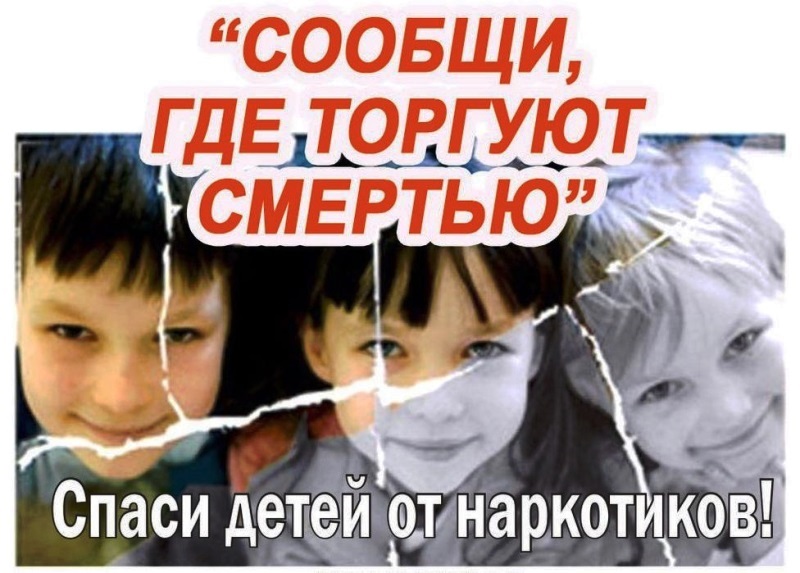 